Publicado en Madrid el 28/09/2021 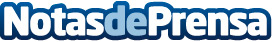 Casi el 80% de los consumidores afirma que la relación entre calidad y precio es clave según MediapostMediapost, compañía líder en marketing relacional, ha presentado hoy en la segunda parte de su III Estudio de Marketing Relacional elaborado por Kantar y en colaboración con la Asociación de Marketing de EspañaDatos de contacto:Redacción608171536Nota de prensa publicada en: https://www.notasdeprensa.es/casi-el-80-de-los-consumidores-afirma-que-la Categorias: Finanzas Marketing Consumo http://www.notasdeprensa.es